بسمه تعالی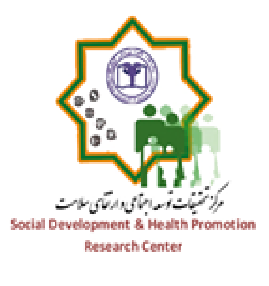 تفاهمنامه اجرای طرح پژوهشی/ پایان نامه تحقیقاتی  بین مرکز تحقیقات عوامل اجتماعی موثر بر سلامت و ............................... این تفاهم نامه ما بین مرکز تحقیقات عوامل اجتماعی موثر بر سلامت دانشگاه علوم پزشکی گناباد و .................................................. با مفاد ذیل تنظیم شده است.ماده1- عنوان طرح تحقیقاتی:  ....................................................ماده2- مجریان طرح:ماده3- تاریخ تصویب طرح  تحقیقاتی:این طرح در شورای پژوهشی ........................................... در تاریخ ....................................... و با کد اخلاق  ...................................... مصوب گردید.ماده4- محل پژوهش:  ..................................ماده5- مدت اجرا  :        ......  ماهماده6- هزینه و نحوه تامین آن: مبلغ کل طرح :  .................................. ریال مبلغ مصوب  و مورد تعهد  مرکز تحقیقات عوامل اجتماعی موثر بر سلامت: ...................................... ریال مبلغ مصوب و مورد تعهد:  ...........................................  ریالتبصره1: پس از تایید تفاهمنامه اجرای طرح، قرارداد مالی با مجری اول طرح از طرف هر دو مرکز امضا می گردد.تبصره2: ارائه تصویر از قرار دادهای مالی بعد از تصویب طرح پژوهشی ضروری می باشد. ماده 7- قوانین و مقررات: الف) همه  طرح های تحقیقاتی و پایان نامه های چند مرکزی، تابع مقررات و آیین نامه های ملی اجرایی طرح های تحقیقاتی مراکز طرفین قرارداد می باشند. ماده8- حقوق مادی و معنوی:در مقالات و سایر خروجی های این طرح ذکر افیلیشین مرکز تحقیقات عوامل اجتماعی موثر بر سلامت و  ..............................................  بعنوان نویسنده اول و نویسنده ی مسئول خواهد بود. ماده9- ملاحظات: قصور از مواد ذکر شده در این تفاهم نامه بین مرکز تحقیقات عوامل اجتماعی موثر بر سلامت دانشگاه علوم پزشکی گناباد و  ...................................................... پیگیری و موارد مورد توافق در مورد مجریان اجرا خواهد گردید. این تفاهم نامه در 9 ماده، 4 تبصره و در دو  نسخه در تاریخ 10/03/1400 تنظیم گردیده و کلیه نسخه ها دارای اعتبار یکسان و واحد    می باشند.معاون تحقیقات و فناوری دانشگاه علوم پزشکی گناباد		                              خانم دکتر شهلا خسروان      رئیس مرکز تحقیقات عوامل اجتماعی موثر بر سلامت                                             دکتر رضا اسماعیلیدانشگاهنام و نام خانوادگیمرتبه علمیرشته تخصصیمحل خدمتتلفن همراهتلفن محل خدمتپست الکترونیک